Employee Assistance Programs (EAP)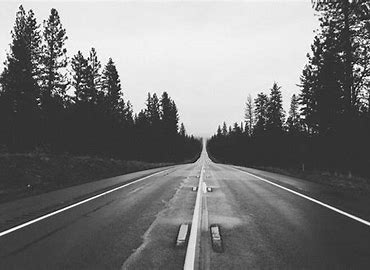 